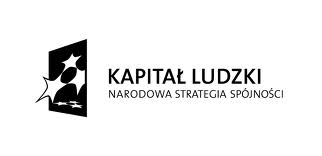 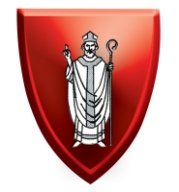 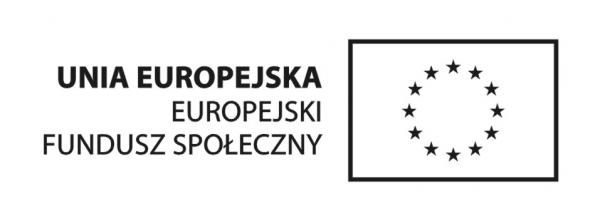 Dubiecko, dnia 14.11.2012 r.ZAPYTANIE OFERTOWE nr 4/2012dotyczące zakupu laptopów i sprzętu wielofunkcyjnego w ramach projektu pn. „Proces indywidualizacji nauczania uczniów klas I-III szkół podstawowych w Nienadowej nr 2 oraz w Hucisku Nienadowskim” realizowanych z Programu Operacyjnego  Kapitał Ludzki.Numer i nazwa Priorytetu: IX Rozwój wykształcenia i kompetencji w regionach.Numer i nazwa Działania : 9.1 Wyrównywanie szans edukacyjnych i zapewnienie wysokiej jakości usług edukacyjnych świadczonych w systemie oświaty.Numer i nazwa Poddziałania: 9.1.2 Wyrównywanie szans edukacyjnych uczniów z grup o utrudnionym dostępie do edukacji oraz zmniejszenie różnic w jakości usług edukacyjnych.I.	Nazwa oraz adres ZamawiającegoNazwa zamawiającego:			Gmina DubieckoAdres zamawiającego:			ul. Przemyska 10Kod. Miejscowość:			37-750 DubieckoTelefon/Fax: 				(16) 65 11 156Adres strony internetowej: 		www.dubiecko.biuletyn.netAdres poczty elektronicznej: 		sekretariat@dubiecko.plGodziny urzędowania:			7:30 - 15:30II Tryb postępowania:Zapytanie ofertowe na realizację zamówienia poniżej wartości 14 000 euro netto realizowane jest w oparciu o art. 4 pkt. 8 ustawy Prawo Zamówień Publicznych (t.j. Dz. U. z 2010 r. Nr 113, poz. 795).Niniejsze postępowanie prowadzone jest zgodnie z „Zasadą konkurencyjności” określoną w „Wytycznych w zakresie kwalifikowalności wydatków w ramach Programu Operacyjnego Kapitał Ludzki.II. Opis przedmiotu zamówienia : Przedmiotem zamówienia jest dostawa laptopów i sprzętu wielofunkcyjnego dla szkół podstawowych w Nienadowej nr. 2 oraz Hucisku Nienadowskim.Szczegółowy opis przedmiotu zamówienia znajduje się w załączniku nr 1 Zamawiający nie dopuszcza możliwość składania ofert częściowych Zamawiający nie dopuszcza złożenia oferty wariantowejlaptopy i sprzęt wielofunkcyjny określone w załączniku nr 1  należy dostarczyć do Urzędu Gminy w Dubiecku.Zamawiający – Gmina Dubiecko – nie będzie pokrywał kosztów związanych z dostarczeniem zakupywanych pomocy dydaktycznych i sprzętu komputerowego do poszczególnych placówek (dostawy, przesyłki, transportu).Wszystkie materiały, urządzenia i sprzęty winne być równoważne z podanymi w Szczegółowym Opisie Przedmiotu Zamówienia. „Za równoważne”  Zamawiający uzna te, które odpowiadać będą funkcją, treścią i wartością merytoryczną dla jakiej są przewidywane.III.  Kryteria oceny ofertZamawiający dokona oceny  ofert oraz wyboru oferty najkorzystniejszej w oparciu o następujące kryterium/kryteria: Najniższa cena – 100%W przypadku gdy przedstawione przez oferentów oferty cenowe będą opiewały na kwoty wyższe niż środki finansowe, którymi dysponuje Zamawiający dopuszcza się przeprowadzenie negocjacji ustnych z oferentem, który przedstawił najkorzystniejszą ofertę.Termin wykonywania zamówienia 
Termin wykonania zamówienia przedmiotu: 12 dni od dnia podpisania umowy.Opis sposobu przygotowania ofertKażdy wykonawca może złożyć tylko jedną ofertę Oferta powinna być przesłana za pośrednictwem:a. Poczty elektronicznej na adres: sekretariat@dubiecko.pl,b. Poczty, kuriera, bądź też dostarczona osobiście na adres: Urząd Gminy DubieckoUl. Przemyska 1037-750 Dubieckoc. faksem 16 65 11 156do dnia 22 listopada 2012 r. do godz. 11:00 wraz z kserokopią wypisu z rejestru przedsiębiorców lub zaświadczeniem z ewidencji gospodarczej. Koperta powinna być zaadresowana według poniższego wzoru:Oferta na dostawę  laptopów i sprzętu wielofunkcyjnego w ramach projektu pn. „Proces indywidualizacji nauczania uczniów klas I-III szkół podstawowych w Nienadowej nr 2 oraz w Hucisku Nienadowskim” 3.	Oferty złożone po terminie nie będą rozpatrywane.4.	Oferent przed upływem terminu składania ofert może zmienić lub wycofać swoją ofertę.5.	W toku badania i oceny ofert Zamawiający może żądać od oferentów wyjaśnień dotyczących treści złożonych ofert.
VI.    Informacje dotyczące wyboru najkorzystniejszej ofertyInformacja o wyborze najkorzystniejszej oferty zostanie zamieszczona na stronie internetowej Gminy Dubiecko w zakładce www.dubiecko.biuletyn.net   VII	Dodatkowe informacjeDodatkowych informacji udziela Krzysztof Grzegorzak pod nr telefonu 16 65 11 156 w.205 email k.grzegorzak@dubiecko.plVIII ZałącznikiWyszczególnienie parametrów technicznych zamawianych urządzeń. Formularz ofertowyFormularz cenowy